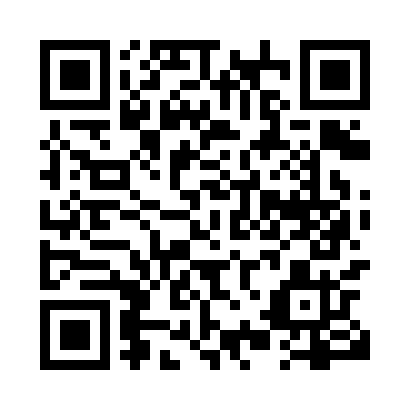 Prayer times for Golden Lake, Ontario, CanadaMon 1 Jul 2024 - Wed 31 Jul 2024High Latitude Method: Angle Based RulePrayer Calculation Method: Islamic Society of North AmericaAsar Calculation Method: HanafiPrayer times provided by https://www.salahtimes.comDateDayFajrSunriseDhuhrAsrMaghribIsha1Mon3:265:241:136:369:0211:002Tue3:275:251:136:369:0110:593Wed3:285:251:136:369:0110:584Thu3:295:261:146:369:0110:585Fri3:305:271:146:369:0010:576Sat3:315:281:146:369:0010:567Sun3:325:281:146:369:0010:558Mon3:345:291:146:358:5910:549Tue3:355:301:146:358:5810:5310Wed3:365:311:146:358:5810:5211Thu3:385:321:156:358:5710:5112Fri3:395:321:156:348:5710:5013Sat3:415:331:156:348:5610:4814Sun3:425:341:156:348:5510:4715Mon3:445:351:156:338:5510:4616Tue3:455:361:156:338:5410:4417Wed3:475:371:156:338:5310:4318Thu3:485:381:156:328:5210:4119Fri3:505:391:156:328:5110:4020Sat3:525:401:156:318:5010:3821Sun3:535:411:156:318:4910:3722Mon3:555:421:156:308:4810:3523Tue3:575:431:166:308:4710:3424Wed3:585:441:166:298:4610:3225Thu4:005:451:166:288:4510:3026Fri4:025:471:166:288:4410:2827Sat4:035:481:166:278:4310:2728Sun4:055:491:156:268:4210:2529Mon4:075:501:156:268:4010:2330Tue4:095:511:156:258:3910:2131Wed4:105:521:156:248:3810:19